Name: 		Date: 					Student Exploration: Function Machines 3Vocabulary: function, input, inverse operation, outputPrior Knowledge Questions (Do these BEFORE using the Gizmo.)The city of  has two taxicab companies: Acme Cabs and Beta Transport. Their prices for different trips are shown in the table below.Based on the table, how do Acme Cabs determine their price? ______________________________________________How does Beta Transport determine their price? __________________________________Ann wants to go to the aquarium 6 miles away. Which company should she use? ________Explain. __________________________________________________________________Gizmo Warm-up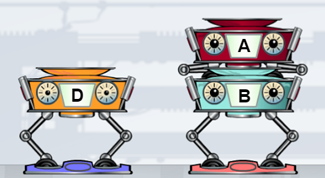 The Function Machines 3 activity is a follow-up to the Function Machines 1 and 2 activities. (If you haven’t tried those yet, you may want to start with them.) To begin, drag machine D onto the left stand, and machines A and B onto the right stand, stacked as shown in the picture to the right.Click the numbers to run them through the machines. For each input number that goes into the machine, record the output number that falls out of the machine.What is the function for machine D? (What does it do to each input?) _________________What is the function for the combination of machines A and B? _______________________Which machine(s) represents Acme Cabs? ____________   Beta Transport? ___________A new cab company has opened in town! Champion Taxi charges $2 per mile, plus a flat $5 fee.You can model Champion Taxi’s pricing plan with two function machines. (The input will be miles.) Drag a blank machine down onto the FMP 500 (Function Machine Programmer 500).What operation do you need to calculate $2 per mile? Circle one:     +      –      ×      ÷Program the machine to model the $2 per mile. What is the function? ____________Be sure Show function is on, and drag the machine to the blue stand on the left.What operation do you need to add $5 to the cost? Circle one:          +      –      ×      ÷Program a second machine to add in the $5 fee. What is the function? ___________ Be sure Show function is on, and drag the machine to the left stand, below the first. (The order is important! The $5 fee needs to be added after multiplying by 2.)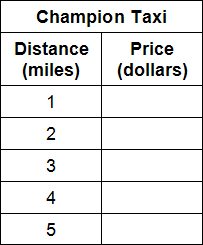 To find the price of a ride in a Champion Taxi, input the distance of the trip, in miles. The output is the price of the trip. Fill in the table at right using your function machines.What pattern do you notice in the price? (Hint: How much does the price rise for each mile you travel?)_________________________________________Based on the pattern, what will be the cost of a 15-mile trip in a Champion Taxi? __________________Acme Cabs (machine D) charges $3 per mile. Beta Transport (combination of machines A and B) charges the distance ($1 per mile) plus $11.For each destination below, calculate the cost with each company. Then circle the cheapest company for that trip. Check answers to A – C using the Gizmo.Hospital (3 miles)	Acme ______	Beta ______	Champion ______Beach (7 miles)	Acme ______	Beta ______	Champion ______Amusement park (9 miles)	Acme ______	Beta ______	Champion ______Movie theater (5.5 miles) 	Acme ______	Beta ______	Champion ______Pierre, the concierge at the Walcott Hotel, wants to make a list of local attractions. To find the distance of each spot from the hotel, he decides to ride a cab and see how much it costs. takes a Beta taxi to the MacIntosh Theater. The trip costs 15 dollars. To model the price of a Beta taxi, program a machine for + 11 and place it on the left stand.Which input number gives an output of 15? _____   How far did Pierre ride? ____________Now program a machine that does the opposite of the + 11 machine. In this machine, you can input the money you paid, and the output will be the distance you rode in a Beta taxi.What operation did you use? _________   This is the inverse operation of addition.What is the function? ______________Use your new function machine to find how far away these locations are. (Note: To input a number greater than 10, use the up arrow () just to the right of the cards.)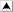 Stadium ($13) __________    Park ($16) __________    Library ($21) __________Now program an inverse machine for Acme Cabs. (Hint: Acme charges distance × 3.)What operation did you use? _______________ This is the inverse of multiplication.What is the function? ______________Use your new function machine to find the distance to these locations:Zoo ($15) __________    	Mall ($6) __________    Golf course ($33) __________Program two machines to calculate the distance given the price for a ride on a Champion Taxi. (Hint: Champion charges distance × 2, and then adds $5.) Stack the two machines.What is the function of the top machine? _________   Bottom machine? __________Use your function machines to find the distance of the following locations:Pool ($19) __________    Theater ($7) __________    Pizza place ($43) __________Does the order of the two machines matter? _______   Explain. _______________________________________________________________________________________________You can use the function machines to model all kinds of real-world problems. Program function machines and solve each of the problems below. Max has a bag of M&Ms™. He takes 10 M&Ms and then splits the rest evenly for 6 friends. How many does each friend get? Model this with 2 machines. (Input is M&Ms in the bag.)What two functions model this problem? _______________ and _______________What is the order of machines? Top: ______________   Bottom: _______________For each number of M&Ms that Frank starts with, state how many each friend gets.88 M&Ms: Each friend gets _______		46 M&Ms: Each friend gets _______Martina drives a taxicab for Acme Cabs. Every hour, she makes $15. But she also has to pay a maintenance fee of $20 every day she drives the cab.What two functions represent this problem? ______________ and ______________What is the order of machines? Top: ______________   Bottom: ______________How much does Martina earn if she drives for 6 hours? _______   8 hours? _______In this problem, does the order of machines matter? _______   Explain. _____________________________________________________________________________Horizon Phone Company has a plan that costs $30 per month, plus $2 per minute. Vertex Communications offers a plan that costs $10 per month, plus $3 per minute. Program two machines to represent each plan.What two functions represent the Horizon plan? ____________ and ____________What two functions represent the Vertex plan? ____________ and ____________How much will the Horizon plan cost if you use 25 minutes in a month? __________How much will the Vertex plan cost if you use 25 minutes in a month? __________To model the pricing plans, why is it important to put the machines in the right order?______________________________________________________________________________________________________________________________________DestinationAcmeBetaMuseum (3 miles)$9.00$14.00Stadium (4 miles)$12.00$15.00Airport (7 miles)$21.00$18.00Machine DMachine DInputOutput1234Machines A and BMachines A and BInputOutput1234Activity A: Which cab is cheapest?Get the Gizmo ready: Click Clear stands.Turn on Extend legs.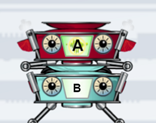 Activity B: How far did you go?Get the Gizmo ready: Click Clear stands.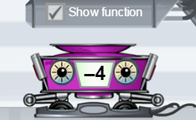 Activity C: Problem-solving practiceGet the Gizmo ready: Click Clear stands.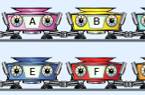 